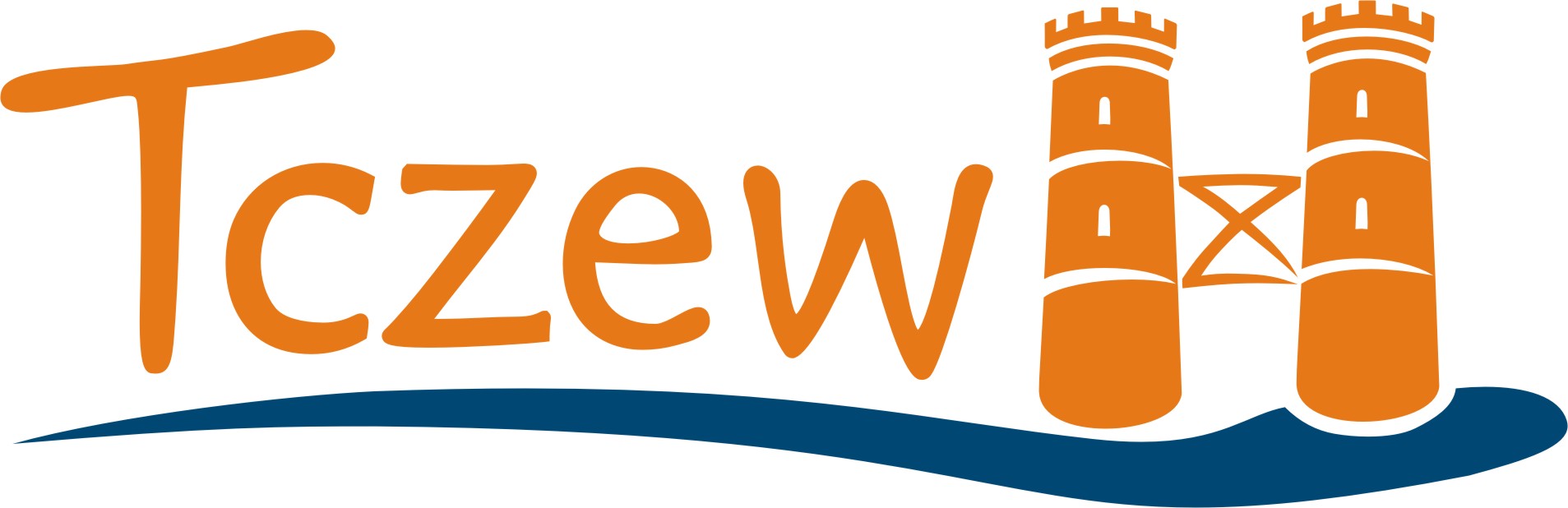 WNIOSEK REKRUTACYJNY O PRZYJĘCIE DO ODDZIAŁU PRZEDSZKOLNEGO W SZKOLE PODSTAWOWEJ NA ROK SZKOLNY 2024/20251. Wniosek rekrutacyjny należy wypełnić drukowanymi literami. Przed wypełnieniem należy dokładnie zapoznać się                     z zasadami rekrutacji.2. Pola zaznaczone * są polami obowiązkowymi.3. Dane osobowe podlegają ochronie zgodnie z obowiązującymi przepisami.I. Dane identyfikacyjne kandydataII. Pozostałe informacje o kandydacieIII. Dane osobowe rodziców/opiekunów prawnych**Zgodnie z art. 3 pkt 10 ustawy z dnia 7 września 1991 r. o systemie oświaty (Dz. U. z 2015 r. poz. 2156  ze zm.) przez rodziców należy rozumieć także prawnych opiekunów dziecka oraz osoby (podmioty) sprawujące pieczę zastępczą nad dzieckiem.IV. Kryteria przyjęciaW poniższej tabeli  należy zakreślić wybrane odpowiedzi. Uwaga!Do wniosku należy dołączyć dokumenty potwierdzające spełnienie kryteriówPOUCZENIEAdministratorem Danych Osobowych (ADO) Pana/Pani jest Szkoła , do której wniosek jest składany. Inspektorem Ochrony Danych (IOD) jest Pani Agnieszka Przyłucka – Śmietanka tel. Kont. 58 77 59 373 adres e-mail :  inspektor@um.tczew.plPana/Pani dane osobowe są przetwarzane na podstawie art. 6 ust.1 lit.c oraz odpowiednio na podstawie art. 9 ust.2 lit. G RODO w celu przeprowadzenia postepowania rekrutacyjnego szkoły oraz realizacji zadań dydaktycznych, wychowawczych i opiekuńczych na podstawie ustawy prawoPana/Pani dane osobowe mogą być następującym odbiorcom danych w rozumieniu art. 4 pkt. 9 RODO organ prowadzący, dostawcą oprogramowania i wsparcia IT. Dane osobowe mogą być przekazywane organom państwowym, organom ochrony prawnej (Policja , Prokuratura ,Sąd ) lub organom samorządu  terytorialnego w związku z prowadzonym postępowaniemPana/Pani dane osobowe nie będą przekazywane do państwa trzeciego ani do organizacji międzynarodowejPana/Pani dane osobowe będą przetwarzane wyłącznie przez okres niezbędny do realizacji celów przetwarzania nie dłużej niż do końca okresu nauki oraz archiwizacji przez 50 lat po jej zakończeniuPrzysługuje Pani/Panu prawo dostępu do treści swoich danych osobowych oraz ich sprostowania , usunięcia lub ograniczenia przetwarzania lub prawo do wniesienia sprzeciwu wobec przetwarzania a także prawo do przenoszenia danychMa Pan/Pani prawo niesienia skargi do Prezesa Urzędu Ochrony Danych Osobowych (PUODO) ul. Stawki 2 00-193 Warszawa tel. 22 531 03 00 fax 22 531 03 01 e-mail kancelaria@uodo.gov.plPodanie przez Pana/Panią danych osobowych jest obowiązkiem ustawowym i  jest niezbędne  w celu przeprowadzenia postępowania rekrutacyjnego . Odmowa udostępnienia danych przez Pan/Panią spowoduje brak możliwości udziału dziecka w procesie rekrutacji.Pana/Pani dane osobowe nie będą podlegały zautomatyzowanym procesom podejmowania decyzji , w tym profilowania przy realizacji niniejszego procesu rekrutacji.Oświadczenie wnioskodawcyJestem świadomy odpowiedzialności karnej za złożenie fałszywego oświadczenia.Oświadczam pod rygorem odpowiedzialności karnej, że podane we wniosku oraz załącznikach do wniosku dane są zgodne z aktualnym stanem faktycznym.Oświadczam ,iż zgodnie z art. 97 par. 2 ustawy z dnia 25 lutego 1964 r. Kodeks Rodzinny i Opiekuńczy wspólnie podjęliśmy decyzję o zapisaniu dziecka do wybranej szkoły……………………………………..                          i/lub                          ….……………………………………podpis rodzica/ opiekuna prawnego 1							    podpis rodzica/ opiekuna prawnego 2Tczew,  dnia........................................Nr zgłoszenia (ID)Wypełnia jednostkaWypełnia jednostkaData złożeniaGodzina złożeniaImię                            *Drugie imięDrugie imięDrugie imięDrugie imięNazwisko                   *PESEL                         *Data urodzenia        *dzieńdzieńdzieńmiesiącmiesiącmiesiącmiesiącrokrokrokrokMiejsce urodzenia  *W przypadku braku numeru PESEL należy podać rodzaj, serię oraz numer innego dokumentu tożsamości:W przypadku braku numeru PESEL należy podać rodzaj, serię oraz numer innego dokumentu tożsamości:W przypadku braku numeru PESEL należy podać rodzaj, serię oraz numer innego dokumentu tożsamości:W przypadku braku numeru PESEL należy podać rodzaj, serię oraz numer innego dokumentu tożsamości:W przypadku braku numeru PESEL należy podać rodzaj, serię oraz numer innego dokumentu tożsamości:W przypadku braku numeru PESEL należy podać rodzaj, serię oraz numer innego dokumentu tożsamości:W przypadku braku numeru PESEL należy podać rodzaj, serię oraz numer innego dokumentu tożsamości:W przypadku braku numeru PESEL należy podać rodzaj, serię oraz numer innego dokumentu tożsamości:W przypadku braku numeru PESEL należy podać rodzaj, serię oraz numer innego dokumentu tożsamości:W przypadku braku numeru PESEL należy podać rodzaj, serię oraz numer innego dokumentu tożsamości:W przypadku braku numeru PESEL należy podać rodzaj, serię oraz numer innego dokumentu tożsamości:W przypadku braku numeru PESEL należy podać rodzaj, serię oraz numer innego dokumentu tożsamości:Adres zamieszkania kandydataAdres zamieszkania kandydataAdres zamieszkania kandydataAdres zamieszkania kandydataAdres zamieszkania kandydataAdres zamieszkania kandydataWojewództwo     *UlicaPowiat                   *Nr budynku   *Nr lokaluGmina                    *Kod poczty    *Miejscowość        *Poczta            *DANE KONTAKTOWE KANDYDATADANE KONTAKTOWE KANDYDATATELEFON KONTAKTOWYE-MAIL KONTAKTOWYDane informacyjne o kandydacieDane informacyjne o kandydacieDane informacyjne o kandydacieDane informacyjne o kandydacieOrzeczenie o potrzebie kształcenia specjalnego*TAK / NIENumer orzeczeniaRodzic/opiekun prawny 1Rodzic/opiekun prawny 2Imię i nazwisko *TelefonAdres e-mailZgodnie z art. 25-28 ustawy z dnia 23 kwietnia 1964 r. kodeks cywilny (Dz. U. z 2014 r. poz. 121 ze zm.) miejscem zamieszkania osoby fizycznej jest miejscowość, w której osoba ta przebywa z zamiarem stałego pobytu. Miejscem zamieszkania dziecka pozostającego pod władzą rodzicielską jest miejsce zamieszkania rodziców albo tego z rodziców, któremu wyłącznie przysługuje władza rodzicielska lub któremu zostało powierzone wykonywanie władzy rodzicielskiej. Jeżeli władza rodzicielska przysługuje na równi obojgu rodzicom mającym osobne miejsce zamieszkania, miejsce zamieszkania dziecka jest u tego z rodziców, u którego dziecko stale przebywa. Jeżeli dziecko nie przebywa stale u żadnego z rodziców, jego miejsce zamieszkania określa sąd opiekuńczy. Miejscem zamieszkania osoby pozostającej pod opieką jest miejsce zamieszkania opiekuna. Można mieć tylko jedno miejsce zamieszkania.Zgodnie z art. 25-28 ustawy z dnia 23 kwietnia 1964 r. kodeks cywilny (Dz. U. z 2014 r. poz. 121 ze zm.) miejscem zamieszkania osoby fizycznej jest miejscowość, w której osoba ta przebywa z zamiarem stałego pobytu. Miejscem zamieszkania dziecka pozostającego pod władzą rodzicielską jest miejsce zamieszkania rodziców albo tego z rodziców, któremu wyłącznie przysługuje władza rodzicielska lub któremu zostało powierzone wykonywanie władzy rodzicielskiej. Jeżeli władza rodzicielska przysługuje na równi obojgu rodzicom mającym osobne miejsce zamieszkania, miejsce zamieszkania dziecka jest u tego z rodziców, u którego dziecko stale przebywa. Jeżeli dziecko nie przebywa stale u żadnego z rodziców, jego miejsce zamieszkania określa sąd opiekuńczy. Miejscem zamieszkania osoby pozostającej pod opieką jest miejsce zamieszkania opiekuna. Można mieć tylko jedno miejsce zamieszkania.Zgodnie z art. 25-28 ustawy z dnia 23 kwietnia 1964 r. kodeks cywilny (Dz. U. z 2014 r. poz. 121 ze zm.) miejscem zamieszkania osoby fizycznej jest miejscowość, w której osoba ta przebywa z zamiarem stałego pobytu. Miejscem zamieszkania dziecka pozostającego pod władzą rodzicielską jest miejsce zamieszkania rodziców albo tego z rodziców, któremu wyłącznie przysługuje władza rodzicielska lub któremu zostało powierzone wykonywanie władzy rodzicielskiej. Jeżeli władza rodzicielska przysługuje na równi obojgu rodzicom mającym osobne miejsce zamieszkania, miejsce zamieszkania dziecka jest u tego z rodziców, u którego dziecko stale przebywa. Jeżeli dziecko nie przebywa stale u żadnego z rodziców, jego miejsce zamieszkania określa sąd opiekuńczy. Miejscem zamieszkania osoby pozostającej pod opieką jest miejsce zamieszkania opiekuna. Można mieć tylko jedno miejsce zamieszkania.Województwo *Powiat *Gmina *Miejscowość *UlicaNr budynku *Nr lokaluKod pocztowy *Poczta *Kryteria PODSTAWOWETAK/NIEZAŚWIADCZENIEwielodzietność rodziny (3 i więcej dzieci)niepełnosprawność kandydataniepełnosprawność jednego z  rodziców kandydata niepełnosprawność obojga rodziców kandydata niepełnosprawność rodzeństwa kandydata samotne wychowywanie kandydata w rodzinieobjecie kandydata pieczą zastępcząKryteria DODATKOWE liczba punktówTAK/NIEZAŚWIADCZENIEkandydat w danym roku szkolnym podlega obowiązkowi odbycia rocznego przygotowania przedszkolnego12 pktkandydat mieszka w obwodzie szkoły, w której funkcjonuje oddział przedszkolny w szkole podstawowej 10 pktoboje z rodziców/opiekunów prawnych kandydata pracują (udokumentowanie zatrudnienia zaświadczeniem z zakładu pracy) 9 pktkandydat posiada rodzeństwo aktualnie uczęszczające do danego przedszkola lub danej szkoły, w której funkcjonuje oddział przedszkolny 6 pktkandydat posiada rodzeństwo, które uczęszczało do danego przedszkola lub danej szkoły, w której funkcjonuje oddział przedszkolny lub rodzice/opiekunowie prawni kandydata uczęszczali do danego przedszkola lub danej szkoły, w której funkcjonuje oddział przedszkolny 2 pkt